Corso di laurea in Programmazione e gestione delle politiche 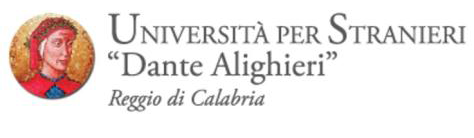 e dei servizi sociali d’area mediterraneaSeminari integrativi del corso di Storia MedievaleLABORATORIO INTERDISCIPLINARE DI STORIA DEL MEDITERRANEODall’una all’altra sponda:l’area dello stretto crocevia del Mediterraneo 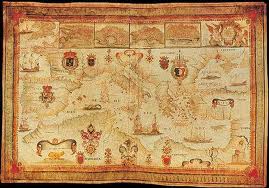 4 aprile:  Il Mediterraneo: elaborazione di un concetto (prof. E.Vermiglio, Università per Stranieri Dante Alighieri - Prof. M. V. Mafrici, Università degli Studi di Salerno)14 aprile: I castelli calabresi nell’area dello Stretto: tra strategie difensive e contaminazioni culturali (Prof. Francesca Martorano, Università Mediterranea)24 aprile aprile: La valorizzazione del patrimonio culturale nel Mediterraneo (Prof. Domenico Siclari , Università per Stranieri Dante Alighieri)15 maggio: La visione dell’altro: la percezione dello straniero (Prof.ssa M. V.  Mafrici, Università degli studi di Salerno)16 maggio: Il Mezzogiorno Mediterraneo: tra migrazioni e integrazione di culture (Prof. E. Vermiglio, Università per Stranieri Dante Alighieri -Prof. E. Abramo, Università di Catania - Testimonianza dal centro di accoglienza CARA di Mineo) 